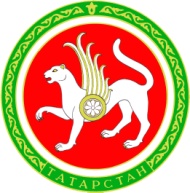 МИНИСТЕРСТВО ПО ДЕЛАМ МОЛОДЕЖИ И СПОРТУРЕСПУБЛИКИ ТАТАРСТАНП Р И К А З28.11.2014               г. Казань                            № 855«Об утверждении программы Министерства по делам молодежи и спорту Республики Татарстан по реализации антикоррупционной политики на 2015-2020 годы»В соответствии с Государственной программой «Реализация антикоррупционной политики Республики Татарстан на 2015-2020 годы», утвержденной постановлением Кабинета Министров Республики Татарстан от 19.07.2014 №512 «Об утверждении Государственной программы «Реализация антикоррупционной политики Республики Татарстан на 2015-2020 годы»,п р и к а з ы в а ю:1. Утвердить прилагаемую программу Министерства по делам молодежи и спорту Республики Татарстан по реализации антикоррупционной политики на 2015-2020 годы (далее – Программа).2. Руководителям структурных подразделений, ответственным за исполнение программных мероприятий: обеспечить их надлежащее и своевременное выполнение в сроки, предусмотренные Программой;ежеквартально представлять отчеты об их исполнении секретарю Комиссии при Министерстве по делам молодежи и спорту Республики Татарстан по противодействию коррупции Р.Р.Диярову.3. Общему отделу (Романова Н.Г.) разместить настоящий приказ на сайте Министерства по делам молодежи и спорту Республики Татарстан Официального портала Правительства Республики Татарстан в информационно-телекоммуникационной сети «Интернет» в разделе «Противодействие коррупции».4. Признать утратившими силу приказы Министерства по делам молодежи и спорту Республики Татарстан:от 03.12.2011 №990 «Об утверждении программы Министерства по делам молодежи, спорту и туризму Республики Татарстан по реализации Комплексной республиканской антикоррупционной программы на 2012-2014 годы»;от 24.04.2012 №316 «О внесении изменений в программу Министерства по делам молодежи, спорту и туризму Республики Татарстан по реализации Комплексной республиканской антикоррупционной программы на 2012-2014 годы»;от 13.06.2013 № 454 «О внесении изменений в программу Министерства по делам молодежи, спорту и туризму Республики Татарстан по реализации Комплексной республиканской антикоррупционной программы на 2012-2014 годы, утвержденной приказом Министерства по делам молодежи, спорту и туризму Республики Татарстан от 03.12.2011 №990 «Программа Министерства по делам молодежи, спорту и туризму Республики Татарстан по реализации Комплексной республиканской антикоррупционной программы на 2012 -2014 годы»;от 14.04.2014 №252 «Об утверждении Антикоррупционной программы Министерства по делам молодежи и спорту Республики Татарстан на 2014 год».5. Контроль за исполнением настоящего приказа возложить на заместителя министра А.М.Мингулова.Министр                                 подлинник подписан                                   В.А.ЛеоновПриложение №1к приказу от «28»ноября2014_№855УТВЕРЖДАЮМинистр по делам молодежи и спорту Республики Татарстанподлинник подписан  В.АЛеоновПрограмма Министерства по делам молодежи и спорту Республики Татарстан по реализации антикоррупционной политики на 2015-2020 годыПАСПОРТI. Характеристика проблем, на решение которых направлена программа,пути их решенияНастоящая программа разработана в целях совершенствования системы противодействия коррупции в Министерстве, профилактики коррупции, создания условий, препятствующих коррупции в Министерстве, формирования у сотрудников Министерства нетерпимого отношения к коррупции.В основу разработки настоящей Программы был положен успешный опыт исполнения предыдущих ведомственных программ: Программа по реализации Стратегии антикоррупционной политики Республики Татарстан на 2009-2011 годы, Программа по реализации Комплексной республиканской антикоррупционной программы на 2012-2014 годы, Антикоррупционной программы на 2014год, а также учтены требования Национального плана противодействия коррупции на 2014-2015годы.В результате реализации указанных программ в Министерстве выстроена и успешно проводится антикоррупционная работа.Созданы и функционируют:Комиссия при руководителе государственного органа по противодействию коррупции;Комиссия по соблюдению требований к служебному поведению государственных гражданских служащих Республики Татарстан и урегулированию конфликта интересов;В Министерстве назначено и осуществляет работу лицо, ответственное за профилактику и иных правонарушений.В Министерстве проводится антикоррупционная экспертиза проектов нормативных правовых актов, обеспечиваются условия для проведения независимой антикоррупционной экспертизы проектов нормативных правовых актов, для лиц, ответственных за проведение антикоррупционной экспертизы.Некоторые мероприятия, требующие продолжения их развития, в реализации ведомственных программ прошлых лет сохранены в настоящей Программе.Необходимость качественного исполнения ведомственных программ вызвала потребность назначения сотрудника кадрового подразделения Министерства, ответственного за предупреждение коррупционных правонарушений и иных правонарушений. Данное должностное лицо во исполнение указов Президента Российской Федерации и Президента Республики Татарстан наделено рядом функций по предупреждению коррупционных правонарушений и несет персональную ответственность за их исполнение.Таким образом, появились условия и предпосылки для повышения результативности антикоррупционной работы, анализа складывающейся коррупционной ситуации, выработки управленческих решений для улучшения качественного состава государственных гражданских служащих Республики Татарстан и муниципальных служащих.Отдельные мероприятия предыдущей Программы не были выполнены по причинам правового, организационного и финансового характера. Так, недостаточность кадровых ресурсов, имеющих специальную квалификацию в сфере противодействия коррупции, профилактики коррупционных и иных правонарушений, не позволила обеспечить требуемую эффективность проводимой в Министерстве антикоррупционной работы. Негативные факторы при исполнении предыдущих ведомственных программ проанализированы и учтены по разработке проекта настоящей Программы.II. Цель, задачи Программы и основные направления по ее реализацииЦель Программы - снижение уровня коррупции во всех сферах деятельности Министерства, устранение причин ее возникновения путем повышения эффективности координации антикоррупционной деятельности структурных подразделений министерства, подведомственных учреждений и институтов гражданского общества.Задачи Программы:недопущение коррупции в сфере деятельности Министерства;совершенствование инструментов и механизмов, в том числе правовых и организационных, противодействия коррупции;выявление и устранение коррупциогенных факторов в нормативных правовых актах и проектах нормативных правовых актов посредством проведения антикоррупционной экспертизы, обеспечение условий для проведения независимой антикоррупционной экспертизы проектов нормативных правовых актов;обеспечение объективной оценки процессов и тенденций в состоянии коррупции и противодействия коррупции посредством проведения мониторинговых исследований, поиск и внедрение инновационных технологий такого противодействия;активизация антикоррупционного обучения и антикоррупционной пропаганды, вовлечение кадровых, материальных, информационных и других ресурсов гражданского общества в противодействие коррупцииВ решении обозначенных выше задач предусматриваются следующие направления:развитие системы нормативных правовых актов Министерства в сфере противодействия коррупции, быстрое и эффективное устранение пробелов нормативно-правового регулирования;совершенствование системы проведения антикоррупционной экспертизы нормативных правовых актов и их проектов, в том числе независимой антикоррупционной экспертизы;  совершенствование системы переподготовки и повышения квалификации государственных служащих, осуществляющих функции по профилактике коррупционных и иных правонарушений, по обеспечению проверки достоверности сведений о доходах, об имуществе и обязательствах имущественного характера государственных служащих, их супругов и несовершеннолетних детей;  ежегодное проведение проверок достоверности представленных сведений о доходах, об имуществе и обязательствах имущественного характера государственных служащих, их супругов и несовершеннолетних детей;активизация деятельности комиссий по соблюдению требований к служебному поведению государственных (муниципальных) служащих и урегулированию конфликта интересов; обеспечение реализации механизма уведомления о фактах обращения к государственным служащим в целях склонения их к совершению коррупционных правонарушений;-  ведение мониторинга информации о коррупционных проявлениях в деятельности должностных лиц, размещенной в средствах массовой информации и содержащейся в поступающих обращениях граждан и юридических лиц, с рассмотрением его результатов на заседаниях Комиссии по противодействию коррупции Министерства;- увеличение доли открытых торгов, торгов в форме электронного аукциона по корпоративным закупкам;- уменьшение доли стоимости контрактов, заключенных по результатам несостоявшихся торгов и запросов котировок у единственного поставщика, исполнителя, подрядчика в общей стоимости заключенных контрактов.III.Перечень мероприятийIV. Механизм реализации Программы и контроль за ее выполнениемКоординацию и контроль за ходом реализации Программы осуществляет министр по делам молодежи и спорту Республики Татарстан.Общее руководство за своевременным и качественным выполнением мероприятий Программы возлагается на заместителя министра.Информация о выполнении мероприятий Программы предоставляется министру, в Управление Президента Республики Татарстан по вопросам антикоррупционной политики и Министерство юстиции Республики Татарстан ежеквартально в соответствии с разработанными рекомендациями.Исполнители мероприятий, указанные в графе «Исполнители» раздела «Основные программные мероприятия», ежеквартально представляют отчеты о реализации предусмотренных мероприятий секретарю Комиссии при Министерстве по делам молодежи и спорту Республики Татарстан по противодействию коррупции.Комиссия по противодействию коррупции Министерства является постоянно действующим рабочим органом и может заслушивать на своих заседаниях должностных лиц отрасли, допустивших правонарушения при исполнении должностных обязанностей.При реализации Программы Министерство организует заключение государственных контрактов (договоров) на поставки товаров, выполнение работ, предоставление услуг для государственных нужд с поставщиками товаров, работ и услуг в соответствии с законодательством о государственном заказе.V. Ожидаемые результаты реализации ПрограммыРеализация Программы в совокупности с иными антикоррупционными мерами, проводимыми в Министерстве, будет способствовать совершенствованию системы противодействия коррупции, сокращению причин и условий, порождающих коррупцию, вовлечению гражданского общества в антикоррупционный процесс.Предполагается, что в результате реализации Программы:- снизится уровень злоупотребления государственных гражданских служащих должностными полномочиями;- повысится информационная открытость и доступность деятельности Министерства для населения, улучшится осведомленность граждан о состоянии коррупции и мерах, принимаемых публичной властью по ее сокращению;- повысится уважение граждан к государственной гражданской и муниципальной службе и к статусу государственных и муниципальных служащих;- будет совершенствоваться нормативно-правовое обеспечение антикоррупционных процессов и процедур;- будут созданы благоприятные условия для повышения правовой культуры населения и государственных гражданских служащих Министерства;- повысится эффективность общественного контроля за деятельностью Министерства, в том числе за счет более активного использования в нем информационно-коммуникационных технологий.VI. Оценка эффективности реализации ПрограммыЭффективность оценки реализации основных мероприятий Программы будет осуществляться на основе следующих индикаторов:- доля нормативных правовых актов Министерства, прошедших антикоррупционную экспертизу, в % к общему числу разработанных и принятых (в 2014г. – 100%);- организация проведения цикла специальных агитационно-общественных акций среди студентов организаций высшего профессионального образования республики, направленных на решение задач формирования антикоррупционного поведения, в том числе проведение конкурсов социальной рекламы антикоррупционной направленности (в 2015-7, 2016-7, 2017-7, 2018-7, 2019-7, 2020-7);- организация проведения цикла научно-дискуссионных, а также информационно-просветительских общественных акций, в том числе приуроченных к Международному дню борьбы с коррупцией, с участием студентов образовательных организаций высшего и среднего профессионального образования Республики Татарстан, ученых и работающей молодежи, направленных на решение задач формирования нетерпимого отношения к коррупции, повышения уровня правосознания и правовой культуры (в 2015-5, 2016-6, 2017-7, 2018-8, 2019-9, 2020-10);- учреждение номинации СТЭМ антикоррупционной направленности в рамках Республиканского открытого фестиваля "Студенческая весна"(в период с 2015г. по 2020гю –да);- количество обращений граждан и организаций, сталкивающихся с проявлениями коррупции в Министерстве, в результате проверки которых выявлены коррупционные правонарушения (в период с 2015г. по 2020г. – 0);- наличие прецедентов (основных жалоб) на нарушение административных регламентов оказания государственных услуг юридическим и физическим лицам, совершенных государственными гражданскими служащими (отношение числа прецедентов, жалоб к общему числу государственных гражданских служащих) (в период с 2015 г. по 2020г.– 0,1%).Наименование ПрограммыПрограмма Министерства по делам молодежи и спорту Республики Татарстан по реализации антикоррупционной политики на 2015-2020 годыОсновной разработчик и исполнитель ПрограммыМинистерство по делам молодежи и спорту Республики ТатарстанЦели ПрограммыСнижение уровня коррупции во всех сферах деятельности Министерства по делам молодежи и спорту Республики Татарстан (далее - Министерство), устранение причин ее возникновения путем повышения эффективности координации антикоррупционной деятельности структурных подразделений министерства, подведомственных учреждений и институтов гражданского общества. Выявление и устранение причин коррупции (профилактика коррупции), создание условий, препятствующих коррупции, формирование в обществе нетерпимого отношения к коррупции.Задачи Программы- недопущение коррупции в сфере деятельности      Министерства;- совершенствование инструментов и механизмов, в том числе правовых и организационных, противодействия коррупции;- выявление и устранение коррупциогенных факторов в нормативных правовых актах и проектах нормативных правовых актов посредством проведения антикоррупционной экспертизы, обеспечение условий для проведения независимой антикоррупционной экспертизы проектов нормативных правовых актов;- обеспечение объективной оценки процессов и тенденций в состоянии коррупции и противодействия коррупции посредством проведения мониторинговых исследований, поиск и внедрение инновационных технологий такого противодействия;- активизация антикоррупционного обучения и антикоррупционной пропаганды, вовлечение кадровых, материальных, информационных и других ресурсов гражданского общества в противодействие коррупцииСроки реализации Программы2015-2020 годыИсточники финансирования ПрограммыТекущее финансирование Министерства, а также средства, предусмотренные государственной программой «Реализация антикоррупционной политики Республики Татарстан на 2015-2020 годы», утвержденной постановлением Кабинета Министров Республики Татарстан от 19.07.2014 №512 «Об утверждении Государственной программы «Реализация антикоррупционной политики Республики Татарстан на 2015-2020 годы»Ожидаемые конечные результаты реализации Программы•	доля законодательных и иных нормативных правовых актов, подвергнутых антикоррупционной экспертизе на стадии разработки их проектов, достигнет 100 процентов;•	доля государственных гражданских (муниципальных) служащих, прошедших повышение квалификации, составит не менее 33 процентов ежегодно;•	соответствие раздела «Противодействие коррупции» официального сайта Министерства законодательству и Единым требованиям составит 100 процентов;•	увеличение доли открытых торгов, торгов в форме электронного аукциона по корпоративным закупкам;•	уменьшение доли стоимости контрактов, заключенных по результатам несостоявшихся торгов и запросов котировок у единственного поставщика, исполнителя, подрядчика, в общей стоимости заключенных контрактов.№п/пНаименование мероприятияСрок выполнения основных мероприятийОтветственный исполнитель1.Нормативно-правовое и организационное обеспечение антикоррупционнойдеятельности1.Нормативно-правовое и организационное обеспечение антикоррупционнойдеятельности1.Нормативно-правовое и организационное обеспечение антикоррупционнойдеятельности1.Нормативно-правовое и организационное обеспечение антикоррупционнойдеятельности1.1Внесение изменений в нормативные правовые акты Министерства по делам молодежи и спорту Республики Татарстан (далее – Министерство) о противодействии коррупции во исполнение федерального законодательства и на основе обобщения практики применения действующих антикоррупционных норм в республике2015-2020гг.Сектор юридической работы, сектор по вопросам государственной службы и кадров1.2Обеспечение действенного функционирования должностных лиц, ответственных за работу по профилактике коррупционных и иных правонарушений в соответствии с функциями, возложенными Указами Президента Российской Федерации от 21.09.2009 №1065 и Президента Республики Татарстан от 01.11.2010 № УП-711, соблюдение принципа стабильности кадров, осуществляющих вышеуказанные функции2015-2020гг.Управляющийделами,сектор по вопросам государственной службы и кадров1.31.3Проведение с соблюдением требований законодательства о государственной службе, о противодействии коррупции проверок достоверности и полноты представляемых государственными служащими сведений о доходах, об имуществе и обязательствах имущественного характера служащих, своих супруги (супруга) и несовершеннолетних детейежегодноСектор по вопросам государственной службы и кадровСектор по вопросам государственной службы и кадров1.41.4Проведение проверок соблюдения государственными служащими требований к служебному поведению, предусмотренных законодательством о государственной служберегулярноСектор по вопросам государственной службы и кадров, Комиссия по соблюдению требований к служебному поведению государственных служащих и регулированию конфликтов интересовСектор по вопросам государственной службы и кадров, Комиссия по соблюдению требований к служебному поведению государственных служащих и регулированию конфликтов интересов1.5Проведение проверок информации о наличии или возможности возникновения конфликта интересов у государственного служащего, поступающей представителю нанимателя (работодателя), в установленном законодательством порядкеПроведение проверок информации о наличии или возможности возникновения конфликта интересов у государственного служащего, поступающей представителю нанимателя (работодателя), в установленном законодательством порядкерегулярнорегулярноСектор по вопросам государственной службы и кадров,  Комиссия по соблюдению требований к служебному поведению государственных служащих и регулированию конфликтов интересов1.6Проведение в порядке, определенном представителем нанимателя (работодателя), проверок сведений о фактах обращения в целях склонения государственного служащего к совершению коррупционных правонарушенийПроведение в порядке, определенном представителем нанимателя (работодателя), проверок сведений о фактах обращения в целях склонения государственного служащего к совершению коррупционных правонарушенийрегулярнорегулярноСектор по вопросам государственной службы и кадров1.7Систематическое проведение оценки коррупционных рисков, возникающих при реализации государственными  служащими функций, и внесение уточнений в перечни должностей государственной службы, замещение которых связано с коррупционными рискамиСистематическое проведение оценки коррупционных рисков, возникающих при реализации государственными  служащими функций, и внесение уточнений в перечни должностей государственной службы, замещение которых связано с коррупционными рискамиежегодноежегодноУправляющий делами, комиссия по противодействию коррупции1.8Использование в деятельности по профилактике коррупционных и иных правонарушений специализированных компьютерных программ в целях проверки достоверности и полноты сведений, представляемых гражданами, претендующими на замещение должностей  государственной службыИспользование в деятельности по профилактике коррупционных и иных правонарушений специализированных компьютерных программ в целях проверки достоверности и полноты сведений, представляемых гражданами, претендующими на замещение должностей  государственной службыежегодноежегодноСектор по вопросам государственной службы и кадров1.9Обеспечение действенного функционирования Комиссии по противодействию коррупции Министерства, в том числе путем вовлечения в ее деятельность представителей общественных советов и других институтов гражданского общества с использованием видеозаписи в ходе заседания комиссииОбеспечение действенного функционирования Комиссии по противодействию коррупции Министерства, в том числе путем вовлечения в ее деятельность представителей общественных советов и других институтов гражданского общества с использованием видеозаписи в ходе заседания комиссииежеквартальноежеквартальноУправляющий делами, секретарь Комиссии по противодействию коррупции1.10Организация работы комиссии по соблюдению требований к служебному поведению государственных служащих Министерства и урегулированию конфликта интересов в соответствии с требованиями, установленными Указом Президента Республики Татарстан от 25.08.2010 №УП-569, в частности, путем включения в состав комиссии представителей научных организаций и образовательных учреждений, деятельность которых связана с государственной службой, а также представителей общественных советов и других общественных представителейОрганизация работы комиссии по соблюдению требований к служебному поведению государственных служащих Министерства и урегулированию конфликта интересов в соответствии с требованиями, установленными Указом Президента Республики Татарстан от 25.08.2010 №УП-569, в частности, путем включения в состав комиссии представителей научных организаций и образовательных учреждений, деятельность которых связана с государственной службой, а также представителей общественных советов и других общественных представителейежегодноежегодноСектор по вопросам государственной службы и кадров1.11Размещение в соответствии с законодательством на сайте Министерства сведений о доходах, имуществе и обязательствах имущественного характера государственных гражданских служащих согласно правилам, установленным законодательствомРазмещение в соответствии с законодательством на сайте Министерства сведений о доходах, имуществе и обязательствах имущественного характера государственных гражданских служащих согласно правилам, установленным законодательствомежегодно во 2 кварталеежегодно во 2 кварталеСектор по вопросам государственной службы и кадров, отдел организационной работы, делопроизводства и контроля1.12Организация добровольного тестирования (опросов) среди граждан, поступающих на государственную гражданскую службу Республики Татарстан, а также государственных служащих для определения их отношения к проявлениям коррупцииОрганизация добровольного тестирования (опросов) среди граждан, поступающих на государственную гражданскую службу Республики Татарстан, а также государственных служащих для определения их отношения к проявлениям коррупциирегулярнорегулярноСектор по вопросам государственной службы и кадров, привлеченные специалисты, управляющий делами2. Выявление и устранение коррупциогенных факторов в нормативных правовых актах и проектах нормативных правовых актов посредством проведения антикоррупционной экспертизы, обеспечение условий для проведения независимой антикоррупционной экспертизы проектов нормативных правовых актов2. Выявление и устранение коррупциогенных факторов в нормативных правовых актах и проектах нормативных правовых актов посредством проведения антикоррупционной экспертизы, обеспечение условий для проведения независимой антикоррупционной экспертизы проектов нормативных правовых актов2. Выявление и устранение коррупциогенных факторов в нормативных правовых актах и проектах нормативных правовых актов посредством проведения антикоррупционной экспертизы, обеспечение условий для проведения независимой антикоррупционной экспертизы проектов нормативных правовых актов2. Выявление и устранение коррупциогенных факторов в нормативных правовых актах и проектах нормативных правовых актов посредством проведения антикоррупционной экспертизы, обеспечение условий для проведения независимой антикоррупционной экспертизы проектов нормативных правовых актов2. Выявление и устранение коррупциогенных факторов в нормативных правовых актах и проектах нормативных правовых актов посредством проведения антикоррупционной экспертизы, обеспечение условий для проведения независимой антикоррупционной экспертизы проектов нормативных правовых актов2. Выявление и устранение коррупциогенных факторов в нормативных правовых актах и проектах нормативных правовых актов посредством проведения антикоррупционной экспертизы, обеспечение условий для проведения независимой антикоррупционной экспертизы проектов нормативных правовых актов2.1Принятие практических мер по организации эффективного проведения антикоррупционной экспертизы нормативных правовых актов и их проектов, ежегодного обобщения результатов ее проведенияПринятие практических мер по организации эффективного проведения антикоррупционной экспертизы нормативных правовых актов и их проектов, ежегодного обобщения результатов ее проведенияВ течение годаВ течение годаСектор юридической работы2.2Создание необходимых условий для проведения независимой антикоррупционной экспертизы проектов нормативных правовых актовСоздание необходимых условий для проведения независимой антикоррупционной экспертизы проектов нормативных правовых актовежеквартальноежеквартальноСектор юридической работы, привлеченные специалисты3. Оценка состояния коррупции посредством проведения мониторинговых исследований3. Оценка состояния коррупции посредством проведения мониторинговых исследований3. Оценка состояния коррупции посредством проведения мониторинговых исследований3. Оценка состояния коррупции посредством проведения мониторинговых исследований3. Оценка состояния коррупции посредством проведения мониторинговых исследований3. Оценка состояния коррупции посредством проведения мониторинговых исследований3.1Проведение мониторинга эффективности деятельности Министерства по реализации антикоррупционных мер и оценке их эффективностиПроведение мониторинга эффективности деятельности Министерства по реализации антикоррупционных мер и оценке их эффективностиежеквартальноежеквартальноКомиссия по противодействию коррупции3.2Разработка, принятие административных регламентов оказания государственных услуг, приведение в соответствии с требованиями Федерального закона от 27.07.2010 №210-ФЗ «Об организации предоставления государственных и муниципальных услуг»Разработка, принятие административных регламентов оказания государственных услуг, приведение в соответствии с требованиями Федерального закона от 27.07.2010 №210-ФЗ «Об организации предоставления государственных и муниципальных услуг»В течение годаВ течение годаУправляющий делами, сектор юридической работы,  руководители структурных подразделений аппарата Министерства3.3Анализ заявлений и обращений граждан на предмет наличия в них информации о фактах коррупции. Проведение служебных расследований по жалобам на действие сотрудников Министерства и подведомственных учреждений, поступивших от граждан и организаций, принятие мер, направленных на предупреждение подобных фактовАнализ заявлений и обращений граждан на предмет наличия в них информации о фактах коррупции. Проведение служебных расследований по жалобам на действие сотрудников Министерства и подведомственных учреждений, поступивших от граждан и организаций, принятие мер, направленных на предупреждение подобных фактовВ течение годаВ течение годаУправляющий делами, Комиссия по противодействию коррупции, Комиссия по соблюдению требований к служебному поведению государственных служащих и регулированию конфликтов интересов,  сектор по вопросам государственной службы и кадров3.4Проведение проверок деятельности государственных служащих на предмет соблюдения норм, ограничений, запретов и требований к служебному поведению, установленных действующим законодательством о государственной гражданской службеПроведение проверок деятельности государственных служащих на предмет соблюдения норм, ограничений, запретов и требований к служебному поведению, установленных действующим законодательством о государственной гражданской службеВ течение годаВ течение годаСектор по вопросам государственной службы и кадров, Комиссия по противодействию коррупции3.5Анализ сведений о доходах, об имуществе и обязательствах имущественного характера государственных служащих министерстваАнализ сведений о доходах, об имуществе и обязательствах имущественного характера государственных служащих министерстваЕжегодно во 2 кварталеЕжегодно во 2 кварталеСектор по вопросам государственной службы и кадров3.6Обеспечение принятия мер по соблюдению требований к служебному поведению государственных гражданских служащих и регулированию конфликтов интересовОбеспечение принятия мер по соблюдению требований к служебному поведению государственных гражданских служащих и регулированию конфликтов интересовежегодноежегодноКомиссия по соблюдению требований к служебному поведению государственных служащих и регулированию конфликтов интересов3.7Анализ отчета Комиссии по соблюдению требований к служебному поведению государственных служащих и регулированию конфликтов интересовАнализ отчета Комиссии по соблюдению требований к служебному поведению государственных служащих и регулированию конфликтов интересовежегодно ежегодно Комиссия по соблюдению требований к служебному поведению государственных служащих и регулированию конфликтов интересов3.8Контроль за целевым использованием бюджетных средств согласно утвержденной смете расходов и недопущение их нецелевого расходованияКонтроль за целевым использованием бюджетных средств согласно утвержденной смете расходов и недопущение их нецелевого расходованиярегулярнорегулярноМинистр, заместители министра, управляющий делами, централизованная бухгалтерия, отдел прогнозирования, бюджетного планирования и контроля3.9Подготовка графика проверок финансово-хозяйственной деятельности подведомственных учреждений министерства и предоставление в вышестоящие организацииПодготовка графика проверок финансово-хозяйственной деятельности подведомственных учреждений министерства и предоставление в вышестоящие организацииежегодноежегодноОтдел прогнозирования, бюджетного планирования и контроля, централизованная бухгалтерия3.10Анализ результатов проверок  финансово-хозяйственной деятельности подведомственных учреждений с целью обеспечения целевого использования бюджетных средствАнализ результатов проверок  финансово-хозяйственной деятельности подведомственных учреждений с целью обеспечения целевого использования бюджетных средствежегодноежегодноОтдел прогнозирования, бюджетного планирования и контроля, Комиссия по противодействию коррупции, руководители подведомственных учреждений3.11Мониторинг эффективности использования бюджетных средствМониторинг эффективности использования бюджетных средствежегодноежегодноОтдел прогнозирования, бюджетного планирования и контроля, руководители подведомственных учреждений3.12Обеспечение эффективного взаимодействия с правоохранительными органами и иными государственными органами по вопросам организации противодействия коррупции и с СМИОбеспечение эффективного взаимодействия с правоохранительными органами и иными государственными органами по вопросам организации противодействия коррупции и с СМИежегодноежегодноМинистр, заместители министра, управляющий делами, помощник министра, руководители структурных подразделений, комиссия по противодействию коррупции4. Антикоррупционное образование и  антикоррупционная пропаганда4. Антикоррупционное образование и  антикоррупционная пропаганда4. Антикоррупционное образование и  антикоррупционная пропаганда4. Антикоррупционное образование и  антикоррупционная пропаганда4. Антикоррупционное образование и  антикоррупционная пропаганда4. Антикоррупционное образование и  антикоррупционная пропаганда4.1Организация проведения цикла специальных агитационно-общественных акций среди студентов организаций высшего профессионального образования республики, направленных на решение задач формирования антикоррупционного поведения, в том числе проведение конкурсов социальной рекламы антикоррупционной направленности (видеоконкурс, конкурс плакатов, фотокросс и др.)Организация проведения цикла специальных агитационно-общественных акций среди студентов организаций высшего профессионального образования республики, направленных на решение задач формирования антикоррупционного поведения, в том числе проведение конкурсов социальной рекламы антикоррупционной направленности (видеоконкурс, конкурс плакатов, фотокросс и др.)В течение календарного годаВ течение календарного годаОтдел работы с детскими и молодежными организациями, привлеченные специалисты4.2Проведение мероприятий по формированию негативного отношения к дарению подарков лицам государственной службы в связи с их должностными полномочиями или в связи с исполнением ими служебных обязанностейПроведение мероприятий по формированию негативного отношения к дарению подарков лицам государственной службы в связи с их должностными полномочиями или в связи с исполнением ими служебных обязанностейежегодноежегодноУправляющий делами, сектор по вопросам государственной службы и кадров, общий отдел, централизованная бухгалтерия4.3Организация проведения цикла научно-дискуссионных, а также информационно-просветительских общественных акций, в том числе приуроченных к Международному дню борьбы с коррупцией, с участием студентов образовательных организаций высшего и среднего профессионального образования Республики Татарстан, ученых и работающей молодежи, направленных на решение задач формирования нетерпимого отношения к коррупции, повышения уровня правосознания и правовой культурыОрганизация проведения цикла научно-дискуссионных, а также информационно-просветительских общественных акций, в том числе приуроченных к Международному дню борьбы с коррупцией, с участием студентов образовательных организаций высшего и среднего профессионального образования Республики Татарстан, ученых и работающей молодежи, направленных на решение задач формирования нетерпимого отношения к коррупции, повышения уровня правосознания и правовой культурыВ течение календарного года.В течение календарного года.Отдел работы с детскими и молодежными организациями, привлеченные специалисты4.4Реализация номинации СТЭМов по антикоррупционной тематике в рамках Республиканского открытого фестиваля «Студенческая весна» Реализация номинации СТЭМов по антикоррупционной тематике в рамках Республиканского открытого фестиваля «Студенческая весна» Ежегодно Ежегодно Отдел работы с детскими и молодежными организациями, привлеченные специалисты5. Обеспечение открытости и доступности для населения деятельности государственных и муниципальных органов, укрепление их связи с гражданским обществом, стимулирование антикоррупционной активности общественности5. Обеспечение открытости и доступности для населения деятельности государственных и муниципальных органов, укрепление их связи с гражданским обществом, стимулирование антикоррупционной активности общественности5. Обеспечение открытости и доступности для населения деятельности государственных и муниципальных органов, укрепление их связи с гражданским обществом, стимулирование антикоррупционной активности общественности5. Обеспечение открытости и доступности для населения деятельности государственных и муниципальных органов, укрепление их связи с гражданским обществом, стимулирование антикоррупционной активности общественности5. Обеспечение открытости и доступности для населения деятельности государственных и муниципальных органов, укрепление их связи с гражданским обществом, стимулирование антикоррупционной активности общественности5. Обеспечение открытости и доступности для населения деятельности государственных и муниципальных органов, укрепление их связи с гражданским обществом, стимулирование антикоррупционной активности общественности5.1Организация наполнения сайта Министерства в соответствии с законодательством и требованиями, установленными постановлением Кабинета Министров Республики Татарстан от 04.04.2013 №225 «Об утверждении Единых требований к размещению и наполнению разделов официальных сайтов исполнительных органов государственной власти Республики Татарстан в информационно-телекоммуникационной сети «Интернет» по вопросам противодействия коррупции»Организация наполнения сайта Министерства в соответствии с законодательством и требованиями, установленными постановлением Кабинета Министров Республики Татарстан от 04.04.2013 №225 «Об утверждении Единых требований к размещению и наполнению разделов официальных сайтов исполнительных органов государственной власти Республики Татарстан в информационно-телекоммуникационной сети «Интернет» по вопросам противодействия коррупции»регулярнорегулярноУправляющий делами, общий отдел, отдел организационной работы, делопроизводства и контроля, пресс-служба5.2Обеспечение функционирования в министерстве интернет-приемной, телефона доверия, других информационных каналов, позволяющих гражданам сообщить о ставших известными им фактах коррупции, причинах и условиях, способствующих их совершению, выделение обращений о признаках коррупционных правонарушений в обособленную категорию обращений граждан с пометкой «Антикоррупционный вопрос»Обеспечение функционирования в министерстве интернет-приемной, телефона доверия, других информационных каналов, позволяющих гражданам сообщить о ставших известными им фактах коррупции, причинах и условиях, способствующих их совершению, выделение обращений о признаках коррупционных правонарушений в обособленную категорию обращений граждан с пометкой «Антикоррупционный вопрос»регулярнорегулярноУправляющий делами, отдел международной деятельности и информационно-аналитического обеспечения5.3Публикация и размещение на интернет-сайте Министерства отчетов о состоянии коррупции и реализации мер антикоррупционной политикиПубликация и размещение на интернет-сайте Министерства отчетов о состоянии коррупции и реализации мер антикоррупционной политикирегулярнорегулярноУправляющий делами, общий отдел5.4Организация работы по проведению мониторинга информации о коррупционных проявлениях в деятельности должностных лиц, размещенной в средствах массовой информации и содержащейся в поступающих обращениях граждан и юридических лиц, с ежеквартальным обобщением и рассмотрением его результатов на заседаниях антикоррупционной комиссийОрганизация работы по проведению мониторинга информации о коррупционных проявлениях в деятельности должностных лиц, размещенной в средствах массовой информации и содержащейся в поступающих обращениях граждан и юридических лиц, с ежеквартальным обобщением и рассмотрением его результатов на заседаниях антикоррупционной комиссийрегулярнорегулярноКомиссия по противодействию коррупции5.5Оформление и поддержание в актуальном состоянии специальных информационных стендов и иных форм представления информации антикоррупционного содержанияОформление и поддержание в актуальном состоянии специальных информационных стендов и иных форм представления информации антикоррупционного содержаниярегулярнорегулярноОбщий отдел, пресс-служба6.  Обеспечение открытости, добросовестной конкуренции и объективности при осуществлении закупок товаров, работ, услуг для обеспечения государственных и муниципальных нужд6.  Обеспечение открытости, добросовестной конкуренции и объективности при осуществлении закупок товаров, работ, услуг для обеспечения государственных и муниципальных нужд6.  Обеспечение открытости, добросовестной конкуренции и объективности при осуществлении закупок товаров, работ, услуг для обеспечения государственных и муниципальных нужд6.  Обеспечение открытости, добросовестной конкуренции и объективности при осуществлении закупок товаров, работ, услуг для обеспечения государственных и муниципальных нужд6.  Обеспечение открытости, добросовестной конкуренции и объективности при осуществлении закупок товаров, работ, услуг для обеспечения государственных и муниципальных нужд6.  Обеспечение открытости, добросовестной конкуренции и объективности при осуществлении закупок товаров, работ, услуг для обеспечения государственных и муниципальных нужд6.1Контроль за целевым использованием средств согласно утвержденной смете расходов и недопущение их нецелевого расходования.Контроль за целевым использованием средств согласно утвержденной смете расходов и недопущение их нецелевого расходования.регулярнорегулярноМинистр, заместители министра, управляющий делами, помощник министра, руководители структурных подразделений, комиссия по противодействию коррупции6.2Соблюдение действующего законодательства, регулирующего осуществление закупок для государственных нужд. Обеспечение прав и законных интересов участников закупок товаров, работ и услуг для государственных нужд.Соблюдение действующего законодательства, регулирующего осуществление закупок для государственных нужд. Обеспечение прав и законных интересов участников закупок товаров, работ и услуг для государственных нужд.регулярнорегулярноОтдел государственного заказа7. Совершенствование механизма кадрового обеспечения7. Совершенствование механизма кадрового обеспечения7. Совершенствование механизма кадрового обеспечения7. Совершенствование механизма кадрового обеспечения7. Совершенствование механизма кадрового обеспечения7. Совершенствование механизма кадрового обеспечения7.1Осуществление приема на работу на вакантные должности государственной службы на конкурсной основеОсуществление приема на работу на вакантные должности государственной службы на конкурсной основеВ течение календарного годаВ течение календарного годаСектор по вопросам государственной службы и кадров, конкурсная комиссия7.2Организация и проведение работы по повышению квалификации и стажировки государственных гражданских служащих Министерства, работников сферы молодежной политики, физической культуры и их аттестацияОрганизация и проведение работы по повышению квалификации и стажировки государственных гражданских служащих Министерства, работников сферы молодежной политики, физической культуры и их аттестацияежегодноежегодноСектор по вопросам государственной службы и кадров, конкурсная комиссия, отдел организационной работы, делопроизводства и контроля7.3Проведение квалификационных экзаменов по присвоению классного чина государственным гражданским служащим, работающим на условиях срочного служебного контрактаПроведение квалификационных экзаменов по присвоению классного чина государственным гражданским служащим, работающим на условиях срочного служебного контрактаежегодноежегодноСектор по вопросам государственной службы и кадров, конкурсная комиссия, аттестационная комиссия7.4Обеспечение своевременного представления гражданскими государственными служащими сведений о доходах, об имуществе и обязательствах имущественного характераОбеспечение своевременного представления гражданскими государственными служащими сведений о доходах, об имуществе и обязательствах имущественного характераЕжегодно во 2 кварталеЕжегодно во 2 кварталеСотрудники министерства, сектор по вопросам государственной службы и кадров7.5Формирование кадрового резерва на замещение должностей государственной гражданской службыФормирование кадрового резерва на замещение должностей государственной гражданской службыежегодноежегодноСектор по вопросам государственной службы и кадров